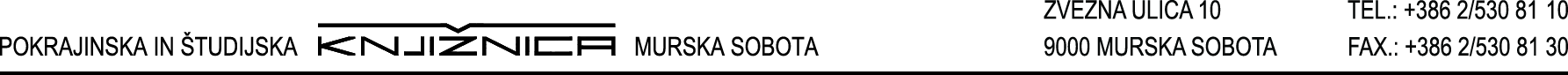 PRIJAVNICANAŠE SKUPNE VEZI V VEČKULTURNEM OKOLJUStrokovno posvetovanje v okviru programa dejavnosti splošnih knjižnic na obmejnih območjih3. oktober 2019, Pokrajinska in študijska knjižnica Murska Sobota, Zvezna ulica 10, 9000 Murska SobotaRok za prijavo: najpozneje do 26. septembra 2019*Kotizacija: 30 EUR**Podatki o udeležencu:***Ime in priimek: ___________________________________________________________Elektronski naslov: ________________________________________________________Organizacija: _____________________________________________________________Plačnik kotizacije (obkroži):     a) organizacija        b) udeleženec samNaziv, naslov in poštna št. plačnika: _______________________________________________________________________Davčna številka plačnika kotizacije: ___________________________________________Davčni zavezanec (obkroži):     a) da            b) nePodpis udeleženca:			                                       Podpis odgovorne osebe:Datum:                                                                                                 Žig: * Izpolnjeno prijavnico pošljite na elektronski naslov klaudija.sedar@ms.sik.si ali na naslov Pokrajinska in študijska knjižnica Murska Sobota, Zvezna ulica 10, 9000 Murska Sobota.					** V kotizacijo je vključen zbornik povzetkov, potrdilo o udeležbi, pijača in prigrizek med odmori, kosilo in stroški strokovne ekskurzije v Porabje. Kotizacijo poravnate pred strokovnim posvetovanjem na osnovi izstavljenega predračuna. Zadnji rok za odjavo udeležbe je najpozneje tri delovne dni pred izvedbo strokovnega posvetovanja, v nasprotnem primeru vam zaračunamo celotno kotizacijo. V primeru nezadostnega števila prijavljenih udeležencev si pridržujemo pravico do odpovedi izobraževanja.*** Dovoljujem uporabo svojih osebnih podatkov pri vodenju evidenc in obdelavi podatkov za potrebe organizacije strokovnega posvetovanja v skladu z veljavno zakonodajo s področja varovanja osebnih podatkov.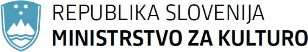 